KİM 202 TEMEL KİMYA 1KİM 202 dersi  “Temel Üniversite Kimyası; E. Erdik ve Y. Sarıkaya, Gazi Kitabevi, 2014.(21. Baskı)” kitabından bire bir anlatılmaktadır. Uygulama dersleri ise “Temel Üniversite Kimyası Soruların Çözümleri ve Yeni Sorular”;   E. Erdik ve Y. Sarıkaya, Gazi Kitabevi, 2014.(10. Baskı)” kitabındaki sorulardan hazırlanmaktadır. Sınav soruları kitabın içindeki çözümlü sorular ve her konu sonundaki bulunan çözümleri yapılmış sorular esas alınarak hazırlanmaktadır.9  KATILAR9.1  Kristal Eksenleri, Kristal Eksenleri Arasındaki Açılar ve Kristal Düzlemleri9.2  Birim Hücre ve Kristal Sistemleri9.3  Birim Hücredeki Tanecik Sayısı9.4  Birim Hücrenin Hacmi ve Avogadro Sabitinin Bulunması9.5  Kristal Yapısının Aydınlatılması9.6  Kristal Türleri9.1  KRİSTAL EKSENLERİ, KRİSTAL EKSENLERİ ARASINDAKİ AÇILAR VE KRİSTAL DÜZLEMLERİDoğada kendiliğlnden oluşan belli bir geometrik şekli ve kimyasal formülü olan maddelere mineral adı verilir. Ekonomik değeri olan minerallere ise cevher veya filiz denir. Çevremize baktığımız zaman genellikle iki tür katı gözleriğz. Birinci tür katılar tuz ve şeker örneklerinde olduğu gibi serttir sıkıştırılamazlar ve belirgin bir geometrik şekle sahiptirler. Bu türdeki katılara kristal katılar denir. İkinci tür katılar ise sert ve sıkıştırılamaz olmalarına karşın belirgin geometrik bir şekilleri yoktur. Örneğin cam, lastik, pleksiglas ve plastikler bu türdendirler . Bu türdeki maddelere şekilsiz anlamına gelen amorf katılar denir. Belli bir geometrik şekli olan yani kristal halindeki katıların mekanik sağlamlıkları, kırılma indisleri, sertlikleri, ısı ve elektriği iletkenlikleri ölçme yönüne bağlı olduğu halde, amorf katılarda bu özellikler tüm yönlerde aynıdır. Özelliklerin ölçme yönüne bağlı olarak değişmesine anizotropi, ölçme yönünden bağımsız olmasına ise izotropi adı verilir.  Kristal eksenleri genellikle birbirinden farklı uzunluklarda olan kristal birim vektörleri ve bu vektörler arasındaki açılar üç boyutlu uzayda yukarıdaki şekilde olduğu gibidir. Şekilde x, y ve z doğrultuları değişse de birim vektörleri arasındaki açı aynıdır. Kristal yüzeylerini isimlendirmek için çeşitli isimlerde indisler kullanılır.Çoğu kristaller ayrı ayrı yüzeylerinden incelendiği zaman anizotropi özelliği gösterirler.9.2  BİRİM HÜCRE VE KRİSTAL SİSTEMLERİBir kristalin tüm özelliklerini gösteren en küçük yapı taşına birim hücre adı verilir. Birim hücrelerin a, b, c birim uzunluklarının birbirine göre durumu ve aralarındaki açıların değerleri göz önüne alınarak simetrilerine göre yedi ayrı türde basit kristal sistemi tanımlanmıştır. Bu sistemler uzaydaki konumlarına göre basit, iç merkezli, yüzey merkezli ve taban merkezli gibi ondört ayrı uzay grubuna ayrılırlar. 9.3  BİRİM HÜCREDEKİ TANECİK SAYISIBirim hücreler incelendiğinde her birim hücrenin köşelerinde birer tanecik bulunduğu görülmektedir. Bu taneciğin tümü o birim hücreye ait değildir. Bu tanecik kaç birim hücrenin köşesi tarafından ortaklaşa kullanılıyorsa, ancak o birim hücreler sayısında bir kadarı bir birim hücreye aittir. Örneğin kübik sistemin köşesindeki tanecik 8 birim hücre tarafından ortak kullanıldığı için, bir birim hücreye ancak bu taneciğin 1/8 i aittir; kenar ortasında bulunan bir tanecik 4 birim hücre tarafından kullanıldığından bir birim hücreye ¼ ‘ü kadar pay düşer. Bazı birim hücrelerin iç merkezlerinde görülen tanecikler tümüyle o birim hücreye aittir. Yüzey ortalarında bulunan tanecikler iki yüzey tarafından ortaklaşa kullanıldıklarından, bu taneciğin ancak ½’si birim hücreye aittir.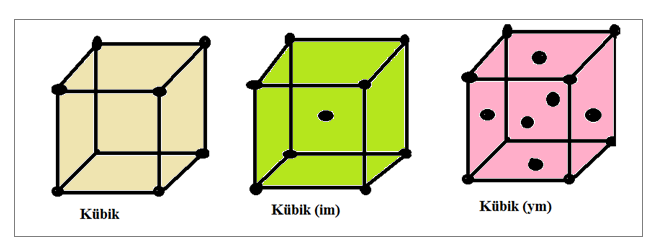 9.4  BİRİM HÜCRENİN HACMİ VE AVOGADRO SABİTİNİN BULUNMASIYoğunluğu ρ, mol kütlesiM olan ve birim hücresinde m sayıda tanecik bulunan bir küpün hacmi şu şekilde bulunabilir. Bir taneciğin kütlesi M/L olduğuna göre               (L, Avogadro sabitidir), m taneciğin kütlesi mM/L olur. Bu değer yoğunluğa bölünerek mM/ρL şeklinde bir birim hücrenin hacmi bulunur. Kenar uzunluğu a olan bir birim hücrenin hacmi a3 ise her iki yoldan bulunan hacimler birbirine eşitlenirse      a3 = mM/ρLbağıntısı elde edilir. Metalik kristaller için m atom sayısı ve M bu atoma ait elementin mol kütlesidir. İyonik kristaller için mM, iyon sayıları ile iyonların mol kütlelerinin çarpımları toplamı olarak alınır. Örneğin CsCl için m = 2 olduğundan mM  = 1 x MCs-  + 1 x MCl-  =  MCsClve NaCl için m = 8 olduğundanmM  = 4 x MNa+  + 4 x MCl-  = 4 x MNaCldir. Kristal için a, M ve ρ değerleri biliniyorsa m değeri bulunabilir ve kübik sistemin örgü türüne karar verilebilir:  m metaller için birim hücredeki tanecik sayısıdır; bileşikler için birim hücredeki molekül sayısıdır, tanecik saayısını bulmak için molekül formülü gözönüne alınır.9.5 KRİSTAL YAPISININ AYDINLATILMASIKristal yapısının aydınlatılması için  X-ışınları analizi,spektroskopik yöntemler,ısıl yöntemler vemikroskopik yöntemler; kullanılır.9.6 KRİSTAL TÜRLERİKristaller  KovalentMolekülselMetalikİyonikolmak üzere dört ana türe ayrılarak incelenebilir.